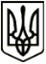 МЕНСЬКА МІСЬКА РАДАВИКОНАВЧИЙ КОМІТЕТ                                                 ПРОЄКТ РІШЕННЯ28 січня 2022 року                              м. Мена 	      № ____Про фінансовий план КНП «Менський центр ПМСД» на 2022 рікРозглянувши проєкт фінансового плану Комунального некомерційного підприємства «Менський центр первинної медико-санітарної допомоги» Менської міської ради на 2022 рік та заслухавши інформацію генерального директора КНП «Менський центр ПМСД» Корнієнко Н.І. з даного питання, керуючись Законом України «Про місцеве самоврядування в Україні», стаття 27, пункт «а», підпункт 4, виконавчий комітет Менської міської радиВИРІШИВ:1. Погодити фінансовий план КНП «Менський центр ПМСД» на 2022 рік, що застосовується підприємством в галузі охорони здоров’я, згідно додатків  1, 2 до даного рішення (додаються).Фінансовий план містить в собі інформацію щодо:- очікуваних річних доходів (доходів від реалізації послуг (продукції, робіт)), інші операційні та фінансові доходи, доходи від участі в капіталі, дотації, фінансова підтримка з місцевого бюджету, благодійна допомога, подарунки та інше;- очікуваних витрат (оплата праці, адміністративні та господарські витрати, витрати на участь у капіталі, банківські послуги, витрати на проведення ремонтів, службові відрядження, оплата комунальних послуг та послуг зв’язку, видатки сфери інформатизації, податки та інше); - забезпечення надання якісної первинної медичної допомоги населенню Менської ТГ;	2. Генеральному директору КНП «Менський центр ПМСД»  забезпечити виконання фінансового плану  підприємства відповідно до Статуту.3. Контроль за виконанням рішення покласти на першого заступника міського голови  Менської міської ради О.Л. НеберуМіський голова 	Геннадій Примаков